Main Scale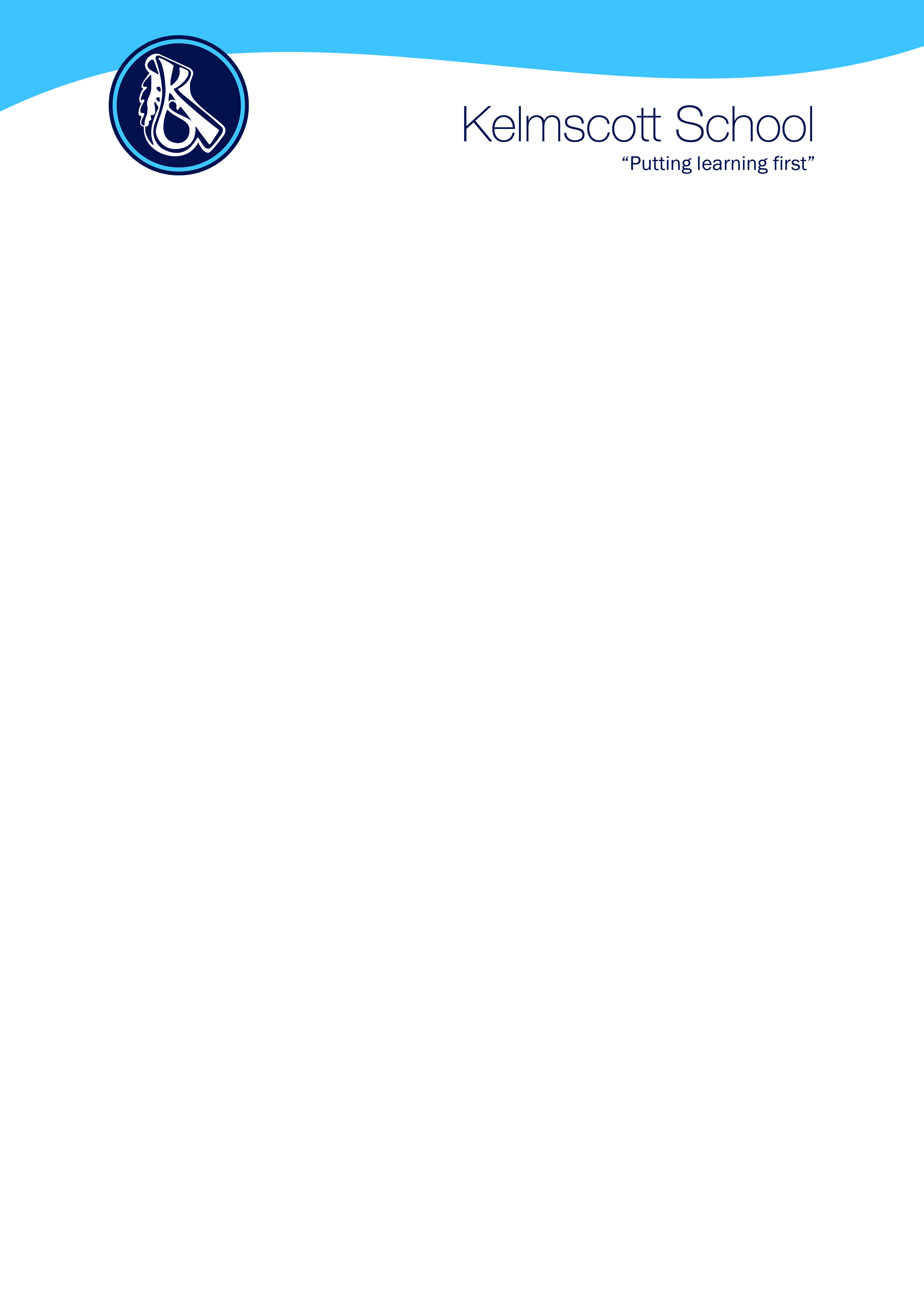 Job DescriptionMain scale teachers are responsible in the first instance to their head of department and to the Headteacher for carrying out their duties.  They are also responsible to the year co-ordinator for matters related to their year team.Their role is key in the teaching and learning of all students.  Their responsibilities include the pursuit of whole school objectives and tasks common to all main scale teachers.PurposeTo implement and deliver an appropriately broad and balanced, relevant and differentiated curriculum for students and to support a designated curriculum area as appropriate.To monitor and support the overall progress and development of students as a teacher and a form tutor.To facilitate and encourage a learning experience which provides students with the opportunity to achieve their individual potential.To contribute to raising standards of student attainment.To share and support the school’s responsibility to provide and monitor opportunities for personal and academic growth.To actively promote school policies.To play a full part in the life of the school community, to follow its distinctive aims and objectives.Main Dutiesa) Teaching and learningTo teach students according to their needs including the setting and marking of work carried out both in school and at home.To assess record and report on the attendance, progress, development and attainment of students and to keep such records as are required.To provide or contribute to oral or written assessments or reports on individual students.To undertake a designated programme of teaching.To ensure a high quality learning experience for all students which meets both internal and external needs.To prepare and update subject materials.To use a variety of teaching methods which will stimulate learning appropriate to the needs of the student and within the confines of the agreed syllabus.To maintain good discipline in accordance with the schools procedures.To undertake assessment of students as requested by external examination bodies, departmental procedures and school policies.To encourage good practice and set high standards of expectation amongst students with respect to punctuality, behaviour, standards of work and homework.b) Curriculum DevelopmentTo assist in the development of appropriate syllabuses, resources, schemes of work, marking policies and teaching strategies in the specific subject or curriculum area.To contribute to the departmental and school development plan.To plan and prepare courses and lessons.To assist the subject leader in developing new and improved teaching and learning strategies.To assist the subject leader in the ordering and allocation and effective use of resources and equipment.c)  Recording and assessmentTo maintain appropriate records and to provide relevant accurate and up-to-date information on individual students.To complete relevant documentation to assist in the tracking of students.To track student progress and use information to inform teaching and learning including alerting appropriate staff.d) Communication                     To communicate effectively with parents and carers of students where appropriate.Where appropriate to communicate and liaise with outside agencies.To take part in such events as open evenings, parents evenings, review days and liaison events with other schools.e) Staff development and quality assuranceTo take part in the schools staff development programme.To engage in the schools performance management process.To continue to develop professionally and keep up-to-date with current educational issues.To comply with the school health and safety policies and undertake risk assessments where appropriate.Kelmscott SchoolPERSON SPECIFICATION FOR Main Scale Teacher   The post is exempt from section 4(2) of the Rehabilitation of Offenders Act 1974, as the duties give you access to persons who are under the age of 18.  Applicants are not entitled to withhold information about convictions, which would be regarded as spent for other purposes. Education and Training/QualificationsEssential (E) / Desirable (D)Qualified teacher status                                                                               EWillingness to develop own expertise                                                          EKnowledge of recent developments in specialist subject                                                          ERecent relevant in-service training                                                              DExperienceSuccessful teaching (teaching practice) record                                      EInvolved in extra curricular activities                                                           ESkills, Knowledge and Understanding Clear communication skills (spoken and written)                                          EExcellent organisational skills                                                                   EExcellent inter-personal skills                                                                   EAbility to work well as part of a teamEWillingness to be involved in all aspects of the work of the Department and contribute to the wider life of the school                                    ECommitment to the highest levels of student achievement                            EAbility to deliver consistently ‘good’ lessons or better.EAbility to teach KS3 and KS4 including BTEC.ECommitment to the ethos of the school                                                      EOther RequirementsReadiness to take on the role of tutor                                                        ECommitment to School and LA Equal Opportunities Policy and Practice                                                                                   EReadiness to be actively involved in school productions and other performance eventsEExcellent attendance and punctuality record.                                               EOTHER REQUIREMENTS A commitment to ongoing personal development and willingness to undertake appropriate training.EAppointment to the post is subject to a satisfactory enhanced CRB check.E